Федеральный проект партии «Единая Россия»«Крепкая семья»Конкурс сочинений «Моя семья в Великой Отечественной войне»Анкета конкурсантаФедеральный проект партии «Единая Россия»«Крепкая семья»Конкурс сочинений «Моя семья в Великой Отечественной войне»Муниципальное бюджетное образовательное учреждение Орловская общеобразовательная средняя школаМой прадедушка – защитник Родины.Вьюрков Владимир                           Мой прадедушка – защитник Родины.       Мужеством исполнены страницы истории  нашей  Родины. И высочайшей вершиной этого мужества была Великая Отечественная война. Эта война самая народная и самая священная из всех войн на земле. Она навсегда  останется великим уроком  человеческого мужества. Великая Отечественная война.  Как далека она от нас, сегодняшних школьников! Только по книгам, документам, фильмам, встречам с фронтовиками, их воспоминаниям мы можем  представить, какой ценой завоёвана победа. Война, закончившаяся так давно, мучает нас болью памяти,  болью за тех, кто остался в родной и чужой земле, болью за тех, кто прошёл войну и смог выжить, но никогда не забывал о ней. Помнить, какой ценой заплачено за победу над самым лютым из врагов, когда-либо нападавшим на русскую землю, помогают нам солдаты той войны. Но время безжалостно… Уходят из жизни последние свидетели той войны, и хорошо, если остаются документы, фотографии, письма – они свидетели, они  будут нам напоминать о прошлом, чтобы помнили…       В нашей семье я не застал в живых непосредственных участников Великой Отечественной войны, но след её ощутим, и память о ней передаётся от старших поколений младшим. По рассказам и сохраненным в семейном архиве письмам и справкам я знаю, что мой прадедушка - Вьюрков Александр Степанович был участником Великой Отечественной войны.  Война в каждой  семье оставила свой след:  кто-то не вернулся с войны – и семья получила похоронку, а кто-то вернулся раненый или инвалидом. Так и в нашей семье – мой прадедушка  воевал и был смертельно ранен в одном из сражений, а затем скончался в госпитале.      До войны он  жил в многодетной семье, в семье было восемь детей. Жили они тогда в  Гурьевской области. Дети учились в школе, родители работали.  Но началась война.  Не успев окончить школу и скрыв свой возраст, Александр ушел на войну  в 1943 году в возрасте 16 лет. Дома он оставил мать, младшего брата и сестер.	  Война – тяжелое и жестокое испытание для души человека. Что помогало выжить, выдержать, вступить в яростный, непримиримый бой со всем, что мешает людям жить, честно работать, верить и побеждать?  Письма. Связь с домом, уверенность, что ты защищаешь свою семью, что тебя ждут, давала  силы  воевать и верить в победу. Как много они значили для тех, кто был на передовой, и для тех, кто  трудился ради победы в тылу.  По статистике военных лет, с 1941 по 1945  год в армию и на флот ежегодно доставлялось до 70 млн. писем и примерно столько же шло с фронта родным и близким.    Мой дедушка рассказывал, что  солдатские  письма  с  фронта  приходили  в  виде  бумажных  треугольников.   Письма складывались простым треугольником, что не требовало конвертов, которые на фронте всегда были в дефиците. Конверт-треугольник — обычно тетрадный лист бумаги, сначала загнутый справа налево, потом слева направо. Оставшаяся полоса бумаги (поскольку тетрадь не квадратной, а прямоугольной формы) вставлялась, как клапан, внутрь треугольника. Готовое к отправке письмо не заклеивалось — его всё равно должна была прочитать цензура; почтовая марка была не нужна, адрес писался на наружной стороне листа.  На письмах и на открытках ставились специальные штемпели «Проверено цензурой». Важным было сохранение военной тайны: надо было не дать возможности врагу по содержанию писем получить сведения о дислокации частей, их вооружении и прочее. Для этого была создана военная цензура. Все письма с фронта в обязательном порядке просматривались, любые спорные места вымарывались чёрной краской. На почтовые отправления ставился штамп «Проверено военной цензурой».         В семейном архиве  хранятся рукописные письма моего прадедушки  Вьюркова Александра Степановича, которые он писал во время Великой Отечественной Войны. В семье сохранились также и документы войны: справки, доверенности… После смерти А.С. Вьюркова, из госпиталя, где он скончался, были семье переданы  эти документы: справка о сдаче зачета по боевой стрельбе, август 1944 год, справка о награждении Вьюркова Александра Степановича Орденом Славы III степени, справка из госпиталя, в которой сообщается о смерти от ран Вьюркова А.С.  Сохранившиеся в семье письма  были написаны в 1945 году – в конце войны. С трепетом и волнением, я осторожно стал разворачивать и читать их. Одно письмо  он писал  из Венгрии, которую освобождал с другими солдатами.  «Письмо с фронта» - так начинается письмо,  обращенное к  матери и брату моего прадедушки. В нем он сначала передает всем родным фронтовой привет, а затем пишет немного о себе: « Мама, я нахожусь на фронте,  в Венгрии, уничтожаю двуногих германских зверей. Жив,  здоров,  хорошо себя чувствую, чего и вам желаю». Далее он брату наказывает учиться и не бросать школу.  В конце письма Александр ставит роспись и подписывает: «жду с нетерпением ответ». Это письмо было написано  17 января 1945 года. Второе письмо написано его  матери от имени комсомольской организации. В нем сообщают о том, что Александр - меткий снайпер, «фрицы боятся  голову высунуть», там, где он занимает позиции. Из сохранившихся документов мы узнали, что в 1944 году он занимался при военной части в системе боевой и политической подготовки в группе пулеметчиков и получил оценку «хорошо», а затем Александр окончил школу снайперов.  В благодарственном письме на имя  матери говорилось:    «Дорогая Евдокия Федоровна, вы можете быть уверены в том, что ваш сын с честью выполнил свой долг, долг комсомольца, перед своей Родиной…» Содержали письма также и  некоторые факты. Например, в своем  письме солдат  Вьюрков А.С.  сообщает, что послал домой 300 рублей в помощь своей семье. Вот такова тематика писем, присланных с войны: ничего лишнего, а только приветы и сообщение о том, что  «жив, здоров, чего и вам желаю».  Сохранился в семье и документ, в котором сообщается, что 19 февраля 1945 года  сержант 1041 стрелкового полка - Вьюрков Александр Степанович был награжден орденом «Славы 3 степени», но получить этот орден он не успел, так как уже в апреле 1945 года при освобождении города Будапешта, был тяжело ранен и скончался от ран в госпитале. 17 мая 1945 года из госпиталя на Макацкий РВК Гурьевской области пришло письмо, в котором  сообщалось: «При сем препровождаю оставшиеся документы после смерти сержанта Вьюркова Александра Степановича, умершего от тяжелых ран, полученных на поле боя при защите Социалистической Родины от немецких захватчиков, для вручения их родным погибшего, а также справку о награждении орденом Славы 3 степени за освобождение столицы братской Югославии – города Белграда».  Семья получила только документы, а  орден мать после смерти своего сына так и не получила.     Странное чувство охватывает человека, когда прикасаешься  к этим пожелтевшим и истлевшим от времени листкам, потому что держишь  в руках «историю».  Эти документы войны – наша память о той смертоносной, убийственной войне, о родных и близких, переживших страшный период жизни.  Я горжусь тем, что мои родные сохранили эту память о солдатском долге», но еще больше я горжусь тем, что мой прадедушка был защитником  Родины и  внёс свой вклад в Победу в Великой Отечественной войне. Спасибо всем участникам войны  за наше счастливое мирное детство!Приложение. Письма с фронта.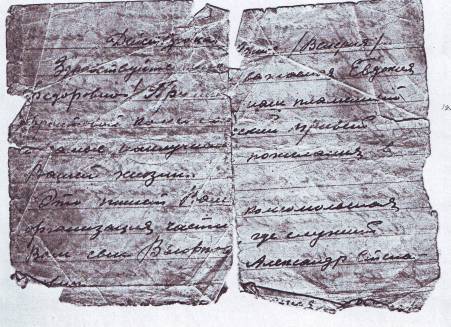 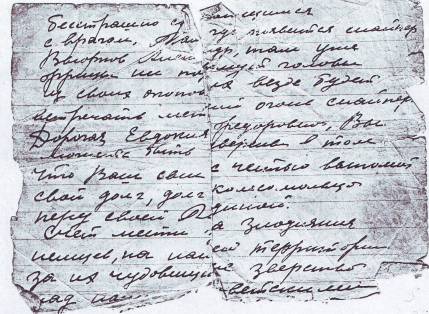 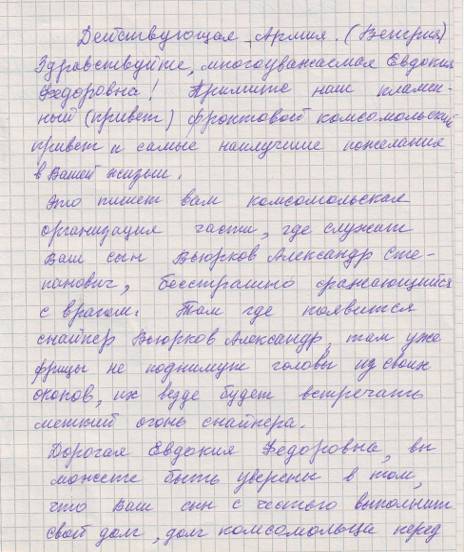 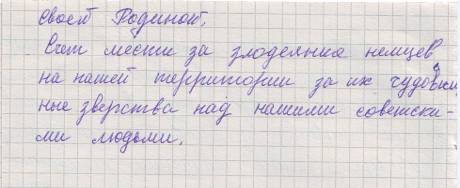 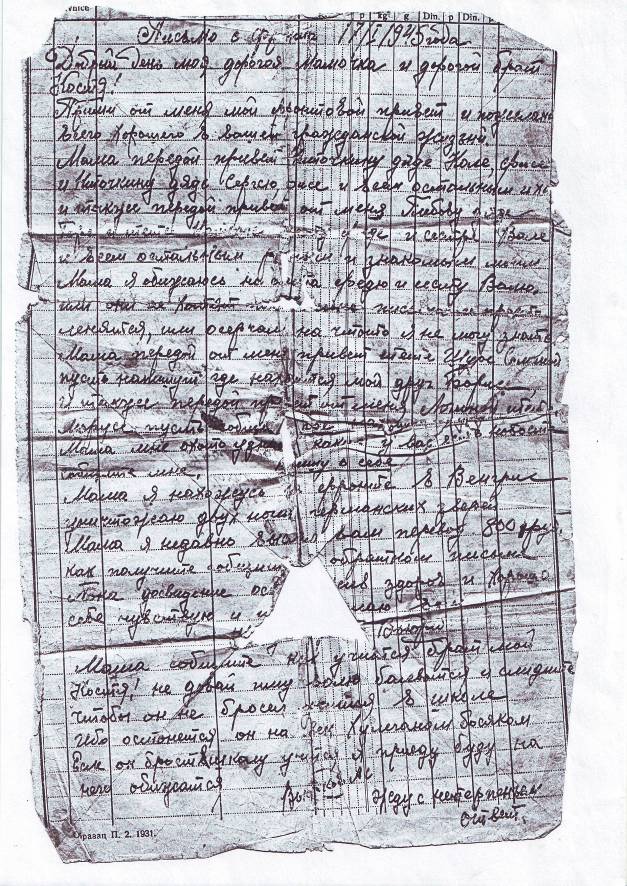 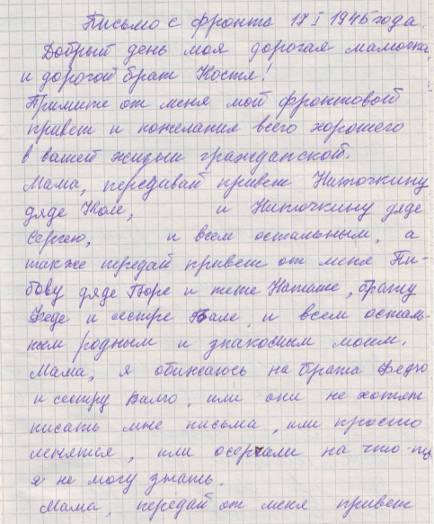 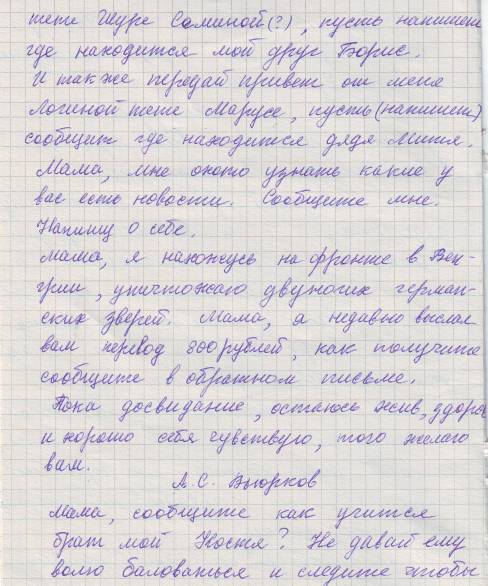 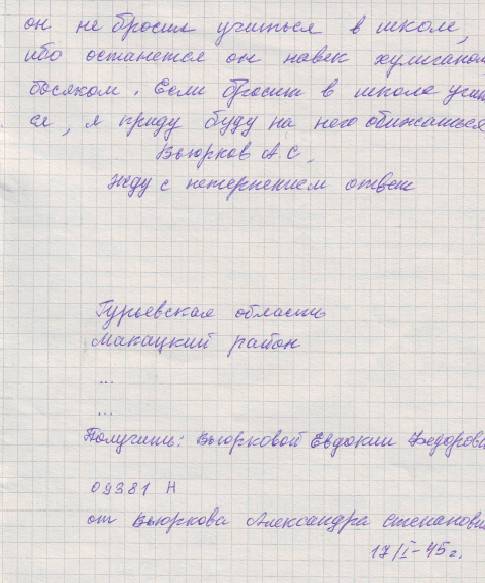 1Фамилия, имя автораВьюрков Владимир2Название образовательного учреждения, классМуниципальное бюджетное образовательное учреждение Орловская общеобразовательная средняя школа3Почтовый адрес, Телефон663723, Красноярский край, Дзержинский район, с. Орловка, ул. Школьный городок, 11839167272424Адрес электронной почтыЕ-mail: krapivkina56@mail.ru5ФИО педагогаКрапивкина  Надежда Анатольевна